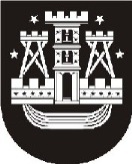 KLAIPĖDOS MIESTO SAVIVALDYBĖS ADMINISTRACIJOS DIREKTORIUSĮSAKYMASDĖL KLAIPĖDOS MIESTO SAVIVALDYBĖS BIUDŽETO LĖŠOMIS IŠ DALIES FINANSUOJAMOS PROGRAMOS „KLAIPĖDOS PRIJUNGIMO PRIE LIETUVOS 100-METIS. papildomas konkursas 2022–2024 m.“ FINANSAVIMO SĄLYGŲ APRAŠo PATVIRTINIMO 2022-03-30 Nr. AD1-408KlaipėdaVadovaudamasis Lietuvos Respublikos vietos savivaldos įstatymo 29 straipsnio 8 dalies 2 ir 4 punktais, Kultūros bei meno projektų finansavimo Klaipėdos miesto savivaldybės biudžeto lėšomis tvarkos aprašo, patvirtinto Klaipėdos miesto savivaldybės tarybos 2017 m. liepos 27 d. sprendimu Nr.T2-187 „Dėl Kultūros bei meno projektų finansavimo Klaipėdos miesto savivaldybės biudžeto lėšomis tvarkos nustatymo“, 5.2 ir 9.2 papunkčiais ir 18 punktu bei atsižvelgdamas į Kultūros ir meno tarybos posėdžio 2021 06-29 protokolą Nr. TAR1-139 ir Klaipėdos miesto savivaldybės administracijos Kultūros skyriaus 2022-03-24 raštą Nr. VS-2520 „Dėl papildomo programos „Klaipėdos prijungimo prie Lietuvos 100-metis“ konkurso skelbimo ir papildomo finansavimo poreikio kultūros plėtros programos priemonei „Stipendijų mokėjimas kultūros ir meno kūrėjams“:Tvirtinu Klaipėdos miesto savivaldybės biudžeto lėšomis iš dalies finansuojamos programos „Klaipėdos prijungimo prie Lietuvos 100-metis. Papildomas konkursas 2022–2024 m.“ finansavimo sąlygų aprašą (pridedama).Nurodau Savivaldybės administracijos Kultūros skyriui paskelbti Kultūros ir meno programos „Klaipėdos prijungimo prie Lietuvos 100-metis. Papildomas konkursas 2022–2024 m.“ dalinio finansavimo konkursą ne vėliau kaip per 5 darbo dienas nuo šio įsakymo paskelbimo Teisės aktų registre. 3. Nustatau, kad šis įsakymas skelbiamas Teisės aktų registre ir Klaipėdos miesto savivaldybės interneto svetainėje. KLAIPĖDOS MIESTO SAVIVALDYBĖS BIUDŽETO LĖŠOMIS IŠ DALIES FINANSUOJAMOS PROGRAMOS „KLAIPĖDOS PRIJUNGIMO PRIE LIETUVOS 100-METIS. PAPIDOMAS KONKURSAS 2022–2024 M.“ FINANSAVIMO SĄLYGŲ APRAŠAS ________________________Savivaldybės administracijos direktoriusGintaras NeniškisPATVIRTINTAKlaipėdos miesto savivaldybės administracijos direktoriaus2022 m.  kovo 30 d. įsakymu Nr. AD1-408 Programos tikslasKlaipėdos krašto prijungimas – vienas reikšmingiausių XX a. pradžios Lietuvos istorijos įvykių, dovanojusių mūsų valstybei uostą, išskirtinės istorijos ir  kultūrų įvairovės sukurtą miestą.Šios programos tikslas − sudaryti sąlygas kultūros organizacijoms įgyvendinti tęstinius kultūros ir meno projektus, skirtus paminėti Klaipėdos krašto prijungimo prie Lietuvos 100-metį pasitelkiant inovatyvias ir visuomenės aktyvų įsitraukimą užtikrinančias priemones ir formas. Finansuojama veikla 1. Profesionalioji kūryba ir jos sklaida Lietuvoje ir užsienyje.2. Renginiai.3. Leidyba.4. Koprodukcija. 5. Edukacija.6. Festivaliai.7. Tarptautinės kultūrinės konferencijos, forumai.Veiklos vertinimo kriterijai ir jų balai Projekto meninė ir kultūrinė vertė, atitikimas programos tikslui 
(1–40).Projektu siekiama aiškių ir realių kokybinių ir kiekybinių uždavinių įgyvendinimo (1–20).Projekto komunikacija ir veiklų grafiko pagrįstumas ir tinkamumas (1–10). Pareiškėjo patirtis ir kvalifikacija tinkamai ir laiku įgyvendinti projektą (1–10).Projekto sąmatos tikslingumas ir pagrįstumas (1–20).Kitos sąlygos Paraišką teikiantis subjektas turi:1.	Įrodyti, kad yra pajėgus vykdyti didelės apimties tęstinius projektus. Per pastaruosius 5 metus subjektas turi būti sėkmingai įgyvendinęs bent 3 kultūros projektus, kurių vieno sąmatinė vertė būtų ne mažesnė kaip 5 000 Eur. Reikalavimui pagrįsti subjektas turi pateikti užsakovų pažymas arba sutarčių kopijas apie panašaus pobūdžio projektų įgyvendinimą.2. Į projekto programos rengimą bei įgyvendinimą įtraukti įvairias bendruomenes ir organizacijas, įmones bei įstaigas. Reikalavimui pagrįsti subjektas pateikia ketinimų protokolų, sutarčių, raštų ar kitokių panašaus pobūdžio dokumentų kopijas. Paraiškas galintys teikti subjektaiLietuvos Respublikos įstatymų nustatyta tvarka įregistruotos ne pelno siekiančios organizacijos: asociacijos, viešosios įstaigos, valstybės biudžetinės įstaigos, veikiančios kultūros srityje ir teikiančios kultūrines paslaugas, išskyrus Klaipėdos miesto savivaldybės (toliau – Savivaldybė) biudžetines įstaigas (Savivaldybės biudžetinės įstaigos gali būti projekto partnerėmis) ir organizacijas gavusias dalinį finansavimą programos „Klaipėdos prijungimo prie Lietuvos 100-metis“ projektų daliniam finansavimui Klaipėdos miesto savivaldybės administracijos direktoriaus  2022-03-10 įsakymu Nr. AD1-301 „Dėl savivaldybės biudžeto lėšų paskirstymo 2022 m. Klaipėdos krašto prijungimo prie  Lietuvos 100-mečio minėjimo programos projektams iš dalies finansuoti“. 